アンケート（福本）画像1～6について以下の質問について5段階評価でお答えてください。なお、5に近いほど「そう思う」、1に近いほど「そうは思わない」とします。画像1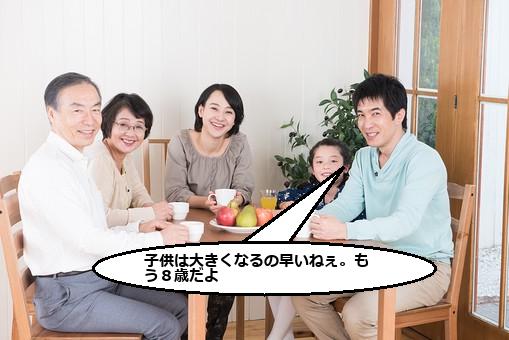 画像2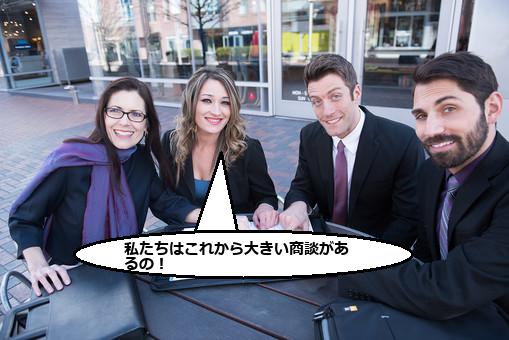 画像３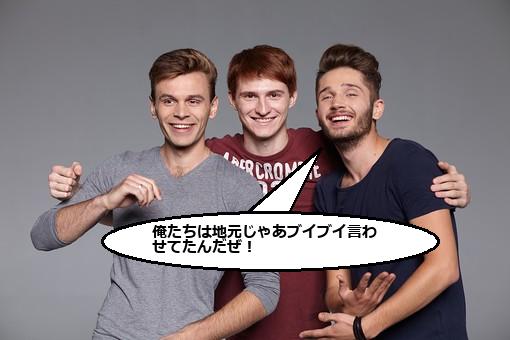 画像4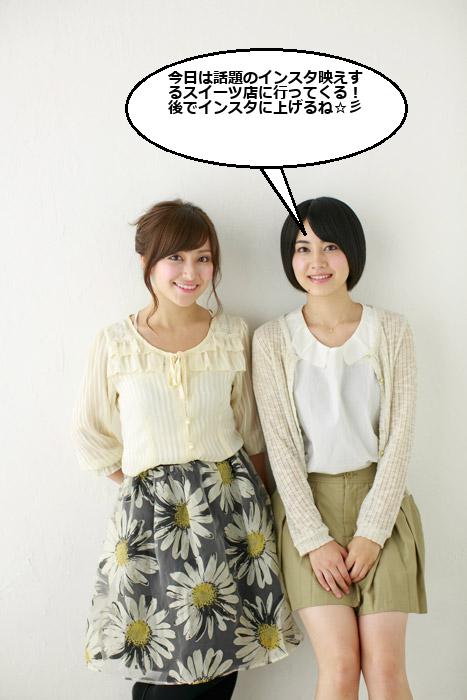 画像5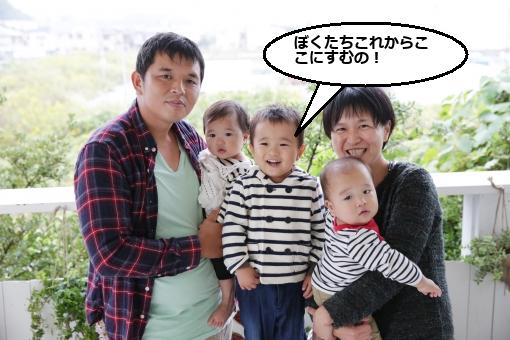 画像6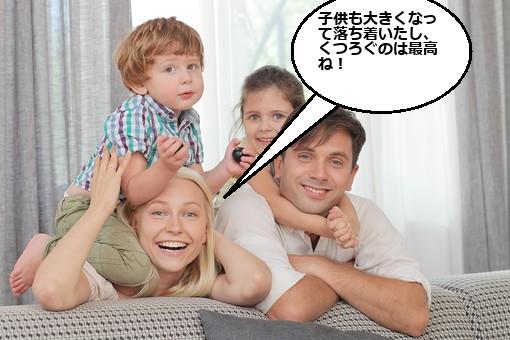 吹き出しを入れた画像を見て，どれくらい漫画らしいと思いましたか？1.   5    2.    4   3.   4   4.   5   5.  4    6.  4   吹き出しを配置する位置は適切だと思いましたか？1.  5     2.   5    3.   5   4.  5    5.  3    6.  4   吹き出しの大きさは適切だと思いましたか？1.    5   2.    4   3. 5     4.  5    5. 4     6.   4  セリフは読みやすかったですか？1.    5   2.  4     3.  5    4.   3   5.   4   6.  5   どの画像が1番漫画らしいと思いましたか？     3    その他、ご意見等があれば以下に記入してください(任意)